MODELO DE ACTA REACTIVACION ENTIDAS SIN ANIMO DE LUCRO(NOMBRE COMPLETO DE LA ENTIDAD SIN ANIMO DE LUCRO) ACTA No. (___) Reunión (Ordinaria o Extraordinaria) de la Asamblea General de asociadosEn la ciudad de______________siendo las _________(am/pm) del día_________, del año________se reunieron los asociados, de la entidad (Nombre completo de la entidad, debe coincidir con el señalado en el certificado de la cámara de comercio y en los estatutos), para adelantar la reunión (indicar si es ordinaria, extraordinaria, de segunda convocatoria, universal etc.), atendiendo la convocatoria efectuada de conformidad con los estatutos y la ley, para desarrollar el siguiente orden del día:ORDEN DEL DIA1. Verificación del quórum.2. Designación de presidente y secretario de la reunión.3. Reactivación.4. Lectura y aprobación del texto integral del acta.Verificación del QuórumSe verificó la presencia del quórum estatutario para poder deliberar y decidir, pues de un total de _________ asociados, asistieron _________.Designación del Presidente y Secretario de la ReuniónSe designó por unanimidad como presidente a ___________________y como Secretario a ____________________, identificados como aparece al pie de sus firmas, quienes tomaron posesión de sus cargos.3. Reactivación.El presidente de la reunión manifiesta que actualmente la entidad se encuentra disuelta y en estado de liquidación por efectos del artículo 31 de la Ley 1727 de 2014 y, por lo tanto, se hace necesario REACTIVARLA, para lo cual manifiesta que a la fecha se cumple con los dos requisitos establecidos en el artículo 29 de la Ley 1429 de 2010 así:El pasivo externo de la entidad no supera el 70% de los activos.No se ha iniciado la distribución de los remanentes.Planteada la reactivación de la entidad, el presidente la somete a la aprobación por parte de la asamblea, para lo cual se obtiene la siguiente votación:Indique aquí el número de asociados, fundadores o miembros que votaron A FAVOR de la reforma votos a favor.Indique aquí el número de asociados, fundadores o miembros que votaron EN CONTRA de la reforma votos en contra.O indique aquí sí “Todos los miembros presentes en la reunión, aprobaron por unanimidad la reactivación.”Lectura y Aprobación del Acta.El presidente de la reunión hace lectura del acta y esta es aprobada. En constancia de todo lo anterior se firma por el presidente y secretario de la reunión, siendo las Indique aquí la hora de terminación de la reunión del Indique aquí día mes y año en que terminó la reunión.______________________		_________________________PRESIDENTE                                         SECRETARIOC.C.						C.C.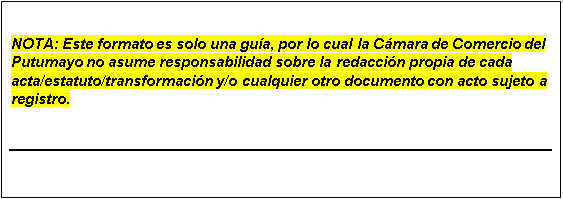 